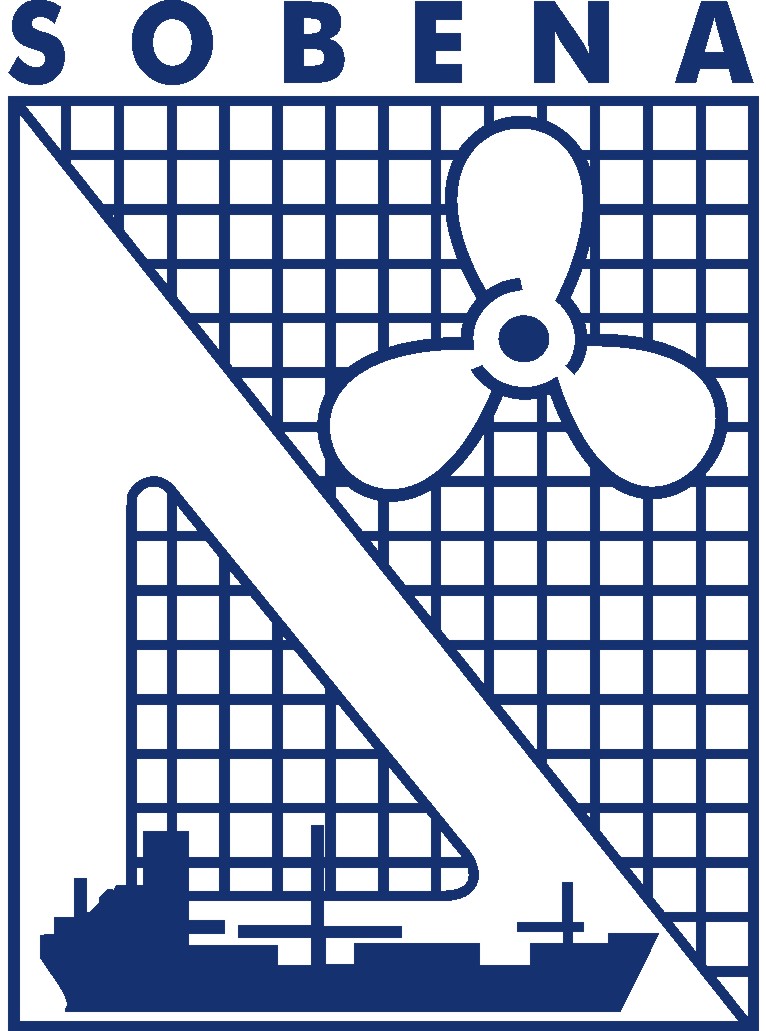 11th International Seminar on Inland Waterwaysand Waterborne TransportationBrasília/DF, 22th to 24th October 2019Instructions for Authors to prepare technical papers [Article title]Jean-David Caprace, UFRJ/COPPE, Rio de Janeiro/Brazil, jdcaprace@oceanica.ufrj.brLuis de Mattos, RBNA Consult, Rio de Janeiro/Brazil, luis@rbnaconsult.comAbstractThis template provides instructions to prepare technical papers for the 10th International Seminar on Inland Waterways and Waterborne Transport. Follow the instructions carefully to ensure the uniformity of the texts that will appear in the Proceedings of the Congress. The abstract should have a maximum of 15 lines, using Calibri font with body 11, italic, single spacing and justified text. The first line of a new paragraph should not be indented. The abstract shall consist of a single paragraph.IntroductionSOBENA invites professionals from all segments of the naval and offshore technical community to submit papers with their contributions to the 10th International Seminar on Inland Waterways and Waterborne Transport. The seminar will be held in the city of Brasília/DF from October 22 to 24, 2019.To be published in the proceeding of the event, a paper required to be presented during the event. Therefore, the presenting author of the work should register by the deadline.The instructions given below were prepared to guide the author and to ensure uniformity between the various works. We request that the information be followed with rigor, in order to maintain a high standard of quality for the proceeding.How to submit the paperThe Microsoft Word file (with the *.docx extension) should be submitted via the online form available on the event web page to allow final editing. The identification of the author of the works, with the names of the authors and their affiliations, should be made according to the present model: "Full name (bold), affiliation, city / country, Email". This will be cantered on the page.Title of the paperThe title of the paper should be written in bold with the Calibri font, body size 14.Text formattingThe work should follow the formatting rules described below.Page configurationThe text should appear on page A4. All margins (upper, lower, left and right) should be 2.5cm. The Table 1 presents the margins dimensions of the document.Table 1 – Formatting marginsColumnsThe text should be written using two columns as shown in Figure 1. The two columns should be of 7.38 cm width. The spacing between columns should be 1.25 cm.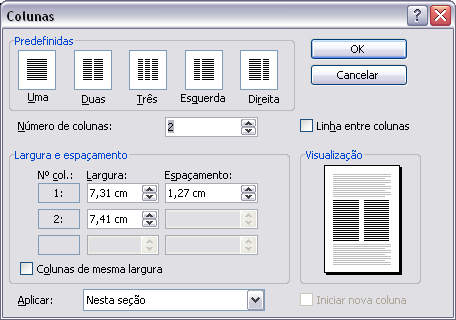 Figure 1 – Columns dimenssionsFonts and paragraphsThe text of the paper should be presented with a Calibri font, body size 10 with a simple spacing. Paragraphs should be single-spaced and the first line should not be indented.Title and sub-titlesThe titles indicating the topics of the work should be preceded by Arabic numerals and hyphen. Titles and subheadings should be right aligned and have a spacing of 12 pt and 0 pt. Titles and subtitles should be in bold.Figures and tablesAll figures and tables should come in the body of the work inserted in the middle of the text in Word as close as possible to references to them and should not exceed the area available for the text or hide the header and/or footer of the page in which they are located.Figures and tables should be kept as small as possible. Provided that it does not sacrifice the readability and clarity of the work. If it's necessary Figures and tables may use the space of the two columns being placed preferably at the top or bottom of the page. The captions of the corresponding figures should come just below them and numbered sequentially. The title of the captions should be centralized and shown in body size 9 (see Figure 1).In the case of Tables the corresponding captions should come just above them and be numbered sequentially. The caption should be centralized with letter in body size 9 (see Table 1).Maximum number of pagesThe paper including illustrations, tables and references may not exceed 15 pages.Page numberingThe pages should be numbered in the center of the footer. The number should have Calibri font size 10.EquationsThe equations should present numbering between parenthesis at the right side and be numbered in the same sequence as they occur in the text. Please refer to example of equation 1 where. is the Reynolds number.		()ReferencesCitations in the text should be by the author's last name and year of publication enclosed in parentheses. If you use the author's name within the sentence, there is no need to repeat the name in the citation; just use the year of publication in parentheses. For multiple authors, use the full citation for up to three authors; for four or more, use the first author's name followed by "et al." If two or more works by the same author have the same publication date, they should be differentiated by letters after the date.Examples:“... Porter (1996) presented ...” or “... has been developed (Porter. 1996) ...”“... Schein et al. (1988) assessed ...” or “... were assessed (Schein et al. 1988) ...”References are to be listed alphabetically in accordance with the following pattern:BookLAST_NAME. FIRST_NAME abbreviated. Title: subtitle (if exist). Edition (if exist). Publication place: Editor. Date. Page number or/and volume. (Collections or series).PaperLAST_NAME. FIRST_NAME abbreviated. Title: subtitle (if exist). Journal name. Publication place. volume. number. page numbering (first-last). date of the publication.Paper published in conference proceedingsLAST_NAME. FIRST_NAME abbreviated. Title: subtitle (if exist). followed by the expression “In: title of the event”. page numbering (first-last). date of the publication.References should be spaced by 6 pt in justified format as indicated in the examples below:ABRAHAM. R.; MARDSEN. J. E.; RATIU. T. Manifolds. tensor analysis. and applications. 2 ed. New York: Springer-Verlag. 1988.SAATY. T. L. Método de análise hierárquica”. São Paulo: McGraw-Hill. Makron. 1991.VIALOV. A. R.; CHEN. T. S. Some thougths on water resources. Journal of Water Engineering Institute. Volume 12. Number 3. pages 17-43. 1964.InformationAny additional information may be obtained from the SOBENA Secretariat or via the web page of the event.Page configurationcmUpper2.5Lower2.5Left2.5Right2.5